Constant of Proportionality 				Name___________________Find the constant of proportionality, k, represented by each of the following:1.2. 	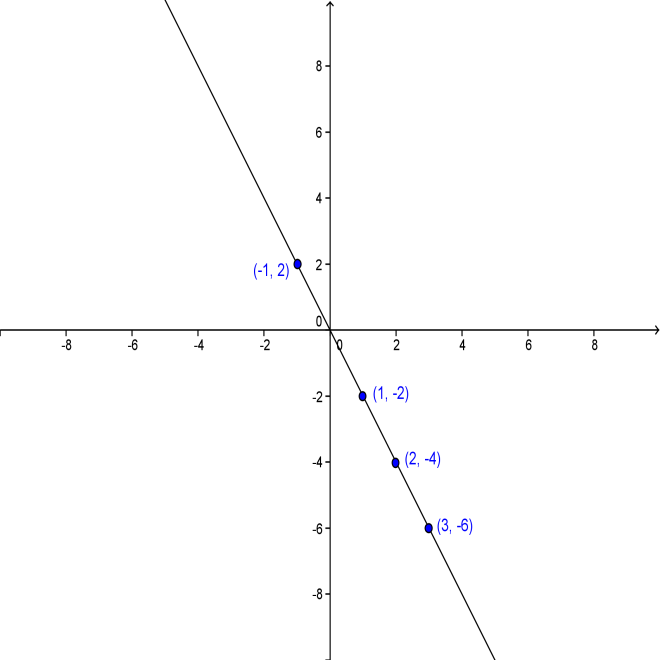 3. 	A cell phone company charges $0.30 for each call.4.5. 6. 	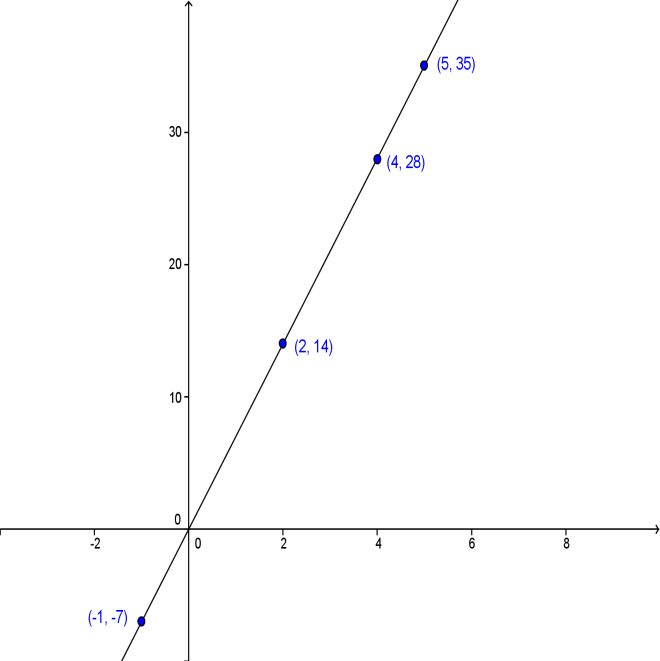 7. 	Andy can bake 2 cakes every 3 hours.8. Constant of Proportionality - KEY4120.30−2−617xy1428312416520xy2−125−307−4210−6012−72